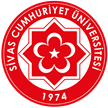 T.C.SİVAS CUMHURİYET ÜNİVERSİTESİ EĞİTİM KOMİSYONU KARARIÜniversitemiz Eğitim Komisyonu Rektör Yardımcısı Prof. Dr. Hakan YEKBAŞ’ın Başkanlığında toplandı.Karar No 1- Tıp Fakültesi Dönem l, Dönem ll ve Dönem lll  öğrencilerinin 2022-2023 Eğitim-öğretim yılı final sınavlarının, son komite sınavlarının Temel Tıbbi Beceri Uygulamalarının belirtilen tarihte yüzyüze yazılmasına ilişkin 05/04/2023 tarihli ve 2023/2-3-4 no lu kararlarının uygun olduğunun Üniversitemiz Senatosuna önerilmesine, oy birliği ile karar verildi.T.C.SİVAS CUMHURİYET ÜNİVERSİTESİ EĞİTİM KOMİSYONU KARARIProf. Dr. Hakan YEKBAŞ Başkan(imza)Prof. Dr. Serkan HAZAR Spor Bilimleri Temel Alanı (imza)Prof. Dr. Hasan ELEROĞLUZiraat, Orman ve Su Ürünleri Temel Alanı(imza)Prof. Dr. Serkan AKKOYUN Fen Bilimleri ve Matematik TemelAlanı(imza)	( Katılmadı )Prof. Dr. Ahmet YÜKSEL Sosyal, Beşeri ve İdari Bilimler TemelAlanı(imza)Prof. Dr. Hasan ÖZALP İlahiyat Temel Alanı (imza)Prof. Dr. Fatih KARAKUŞ Eğitim Bilimleri Temel Alanı (imza)	                                                                                                                                               ( Katılmadı )                                      ( Katılmadı )Prof. Dr. Ahmet ALTUN Sağlık Bilimleri Temel Alanı (katılmadı)Doç. Dr. Onur BALCİ Filoloji Temel Alanı (imza)Doç. Dr. Göktürk ERDOĞAN Güzel Sanatlar Temel alanı (imza)Prof. Dr. Fatih BİRTEK Hukuk Temel Alanı (katılmadı)                                    ( Katılmadı )       Prof. Dr. İlkay DEMİRMühendislik Temel Alanı(katılmadı)Dr. Öğr. Üyesi Gamze FahriyePEHLİVANMimarlık, Planlama ve Tasarım TemelAlanı(imza)                       ( Katılmadı )Doç. Dr. Enis Baha BİÇER MEYOK Koordinatörü (imza)Adnan TAŞKIN Öğrenci İşleri Daire BaşkanıRaportör (imza)Toplantı SayısıKarar TarihiKarar Sayısı623.05.20232023/1-1Toplantı SayısıKarar TarihiKarar Sayısı623.05.20232023/1-1